Markets and Reliability CommitteeThe Chase Center, Wilmington, DE March 21, 20199:00 a.m. – 12:30 p.m. EPTAdministration (9:00-9:40)Welcome, announcements and Anti-trust and Code of Conduct announcement – Ms. Suzanne Daugherty and Mr. Dave AndersMr. Stu Bresler will discuss the potential path forward for the 2022/2023 Base Residual Auction.Consent Agenda (9:40-9:50)Approve minutes of the February 21, 2019 meeting of the Markets and Reliability Committee.Endorse proposed revisions to Manual 13: Emergency Operations updated to reflect language in the new version of NERC EOP-004-4 and more accurately reflect OE-417 requirements. Endorse proposed revisions to Manual 20 Resource Adequacy Analysis resulting from a periodic cover-to-cover review, removing outdated references, and updating references to ReliabitlityFirst’s standards. Endorse proposed revisions to Manual 37: Reliability Coordination resulting from a periodic cover-to-cover review and incorporating an updated Appendix D.Endorsements/Approvals (9:50-10:30)Deficiency Cure Periods (9:50-10:00) Ms. Susan McGill will present updates to Manual 14A:  New Services Request Process and the OATT associated with deficiency cure periods at the end of the queue and identify potential areas of improvement. The committee will be asked to endorse these revisions.  Fuel Security Problem Statement and Issue Charge (10:00-10:30) Mr. Tim Horger will review the Fuel Security Problem Statement and Issue Charge.  The committee will be asked to endorse these documents.Issue Tracking:  Fuel Security First Readings (10:30-12:15)PJM Manuals (10:30-10:50)Ms. Andrea Yeaton will review updates to Manual 11 due to addition of location fields in DR Hub.  The committee will be asked to endorse these revisions at its next meeting. Ms. Susan Kenney will review updates to Manual 11 as part of the biennial review.  The committee will be asked to endorse these revisions at its next meeting. Mr. Jerry Bell and Patricio Rocha-Garrido will present proposed revisions to PJM Manual 21 Rules & Procedures for Determination of Generating Capability, including the revisions from the recent ELCC Analysis discussions. The committee will be asked to endorse these revisions at its next meeting. Must Offer Exception Process (10:50-11:15) Mr. Pat Bruno will provide a second first read of the MRC main motion for the Must Offer Exception Process and will provide a status update of MIC activities.Ms. Sharon Midgley, Exelon, will review an alternate proposal endorsed by the MIC at its March meeting.The committee will be asked to endorse the main motion and any alternate proposals at its next meeting.     Issue Tracking:  Must Offer Exception Process PJM Transmission Service and Merchant Facility Business Practices Update (11:15-11:25) Mr. Chris Advena will provide a first read on the revisions to the PJM Regional Business Practices document associated with the new OASIS application. The committee will be asked to endorse these revisions at its next meeting.  Mr. Advena will also provide an informational update on the corresponding changes to the Merchant Facilities Practices document also associated with the new OASIS.Market Efficiency Process Enhancement Task Force (11:25-11:35)Mr. Brian Chmielewski will present the Market Efficiency phase 2 proposal developed at the Market Efficiency Process Enhancement Task Force (MEPETF) and the associated Manual and OA language revisions. The Committee will be asked to endorse the proposal and language revisions at its next meeting.
Issue Tracking: RTEP Market Efficiency AnalysisFTR Forfeiture Hourly Component (11:35-11:50) Mr. Brian Chmielewski, PJM, will provide a first read to address an issue identified in the FTR Forfeiture hourly cost component calculations. The proposed solution will also be presented.  The committee will be asked to endorse these revisions at its next meeting.  Issue Tracking:  FTR Forfeiture Rule ChangesCarbon Pricing Problem Statement / Issue Charge (11:50-12:15)Mr. Michael Borgatti, Gable Associates, will present a proposed problem statement and issue charge related to carbon pricing.  The Committee will be asked to endorse these documents at its next meeting.Informational Updates (12:15-12:30)Gas Contingency Compensation (12:10-12:30) Mr. Thomas DeVita will provide an informational update on next steps related to the FERC Order ER19-664 and will review the Emergency Operating Instruction Compensation Problem Statement and Issue Charge.    Future Agenda Items (12:30)Author: M. GreeningAntitrust:You may not discuss any topics that violate, or that might appear to violate, the antitrust laws including but not limited to agreements between or among competitors regarding prices, bid and offer practices, availability of service, product design, terms of sale, division of markets, allocation of customers or any other activity that might unreasonably restrain competition.  If any of these items are discussed the chair will re-direct the conversation.  If the conversation still persists, parties will be asked to leave the meeting or the meeting will be adjourned.Code of Conduct:As a mandatory condition of attendance at today's meeting, attendees agree to adhere to the PJM Code of Conduct as detailed in PJM Manual M-34 section 4.5, including, but not limited to, participants' responsibilities and rules regarding the dissemination of meeting discussion and materials.Public Meetings/Media Participation: Unless otherwise noted, PJM stakeholder meetings are open to the public and to members of the media. Members of the media are asked to announce their attendance at all PJM stakeholder meetings at the beginning of the meeting or at the point they join a meeting already in progress. Members of the Media are reminded that speakers at PJM meetings cannot be quoted without explicit permission from the speaker. PJM Members are reminded that "detailed transcriptional meeting notes" and white board notes from "brainstorming sessions" shall not be disseminated. Stakeholders are also not allowed to create audio, video or online recordings of PJM meetings. PJM may create audio, video or online recordings of stakeholder meetings for internal and training purposes, and your participation at such meetings indicates your consent to the same.Participant Identification in WebEx:When logging into the WebEx desktop client, please enter your real first and last name as well as a valid email address. Be sure to select the “call me” option.PJM support staff continuously monitors WebEx connections during stakeholder meetings. Anonymous users or those using false usernames or emails will be dropped from the teleconference.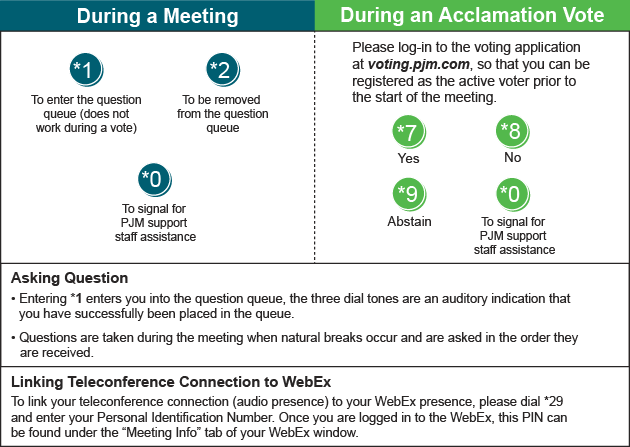 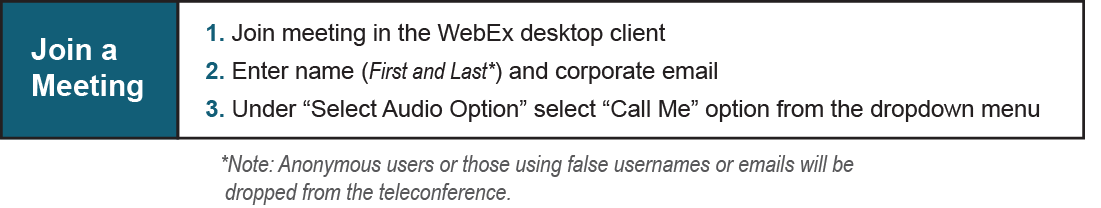 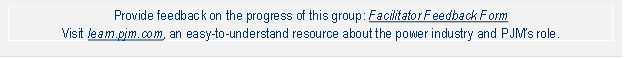 Future Meeting DatesApril 25, 20199:00 a.m.Valley Forge, PAMay 30, 20199:00 a.m.Valley Forge, PAJune 27, 20199:00 a.m.Wilmington, DEJuly 25, 20199:00 a.m.Wilmington, DEAugust 22, 20199:00 a.m.Wilmington, DESeptember 26, 20199:00 a.m.Valley Forge, PAOctober 31, 20199:00 a.m.Wilmington, DEDecember 5, 20199:00 a.m.Wilmington, DEDecember 19, 20199:00 a.m.Valley Forge, PA